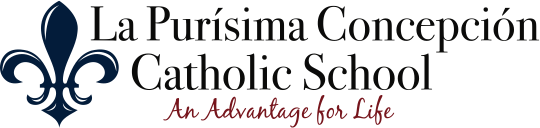 2019-2020DISMISSAL AUTHORIZATION FORM
PLEASE FILL OUT ONE FORM FOR EACH CHILD AND RETURN TO SCHOOL BY THE FIRST DAY OF ATTENDANCE.

STUDENT NAME _________________________________________ GRADE _________________

	MY CHILD MAY BE PICKED UP AT HIS/HER CLASSROOM BY THE FOLLOWING PEOPLE:

NAME _____________________________ RELATION ___________________ TEL#: _____________________ 	 NAME _____________________________ RELATION ____________________ TEL#: _____________________ 	 NAME _____________________________ RELATION _____________________ TEL#: _____________________ 	 NAME _____________________________ RELATION _____________________ TEL#: _____________________ 	 _____ MY CHILD SHOULD WALK TO THE I STREET BUS STOP - MON TUE WED THUR FRI **_____ MY CHILD SHOULD WALK HOME – MON, TUE, WED, THUR, FRI **_____ MY CHILD SHOULD TAKE THE BUS HOME – MON, TUE, WED, THURS, FRI **_____ MY CHILD SHOULD RIDE HIS/HER BIKE HOME – MON, TUE, WED, THUR, FRI **_____ MY CHILD MAY NOT BE PICKED UP BY THE FOLLOWING PEOPLE.I have attached a copy of the court order to that effect.NAME _____________________________ RELATION _________________ TEL #_____________________NAME _____________________________ RELATION _________________ TEL #______________________I understand that no child may walk to the parking lot to wait for parental pick-up.PARENT SIGNATURE ______________________________________ DATE ______________SPECIAL NOTES TO THE OFFICE: 